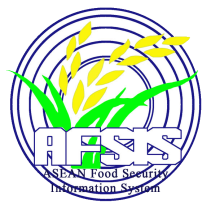 Report and Disseminate the Information Regarding the Serious DisasterSouthwest Monsoon in the Philippines August 2021Source: Department of Agriculture-Disaster Risk Reduction and Management                          (DA-DRRM) Operations CenterFrom the 28th of July 2021 until the 1st of August 2021, the Southwest Monsoon has brought moderate to heavy and at times intense rains as well as isolated showers to multiple areas (Region 1, 3, 8, 9, MIMAROPA, CAR, and NCR) in the Philippines according to the National Disaster Risk Reduction and Management Council (NDRRMC). Related incident reports included 236 floods (33 of which have already subsided and 26 are already receding) and 4 rain-induced landslides. The Southwest Monsoon has affected 179,341 families (613,503 persons) in 610 barangays (a small territorial and administrative district forming the most local level of government.) and displaced 40,783 persons (6,083 inside 137 evacuation centers, 34,700 outside evacuation centers) and 1 person has been reported missing. According to the report from the Department of Agriculture, the total agricultural production that was damaged and lost is at PhP 698.53M with the volume of production loss at 14,175 metric tons and 34,029 hectares of agricultural areas. Affected commodities included rice, corn, high-value crops, livestock and poultry, fisheries, and agri-infrastructures. The total area of 2,398 hectares of rice have been harvested prior to the effect of Southwest Monsoon enhanced by Typhoon (TY) "FABIAN" in Regions II, III, and CALABARZON with an equivalent production of 12,649 metric tons amounting to PhP 227.94M. Moreover, the Department of Agriculture-Disaster Risk Reduction and Management (DA-DRRM) Operations Center reported that 26,994 farmers from the Cordillera Administrative Region, Ilocos Region, Central Luzon, CALABARZON, MIMAROPA Region, Bicol Region, and Western Visayas were affected.The Department of Agriculture, through its Regional Field Offices, is conducting further assessment and validation of damage and losses brought by the Southwest Monsoon enhanced by TY "FABIAN" in the agri-fisheries sector. Moreover, the Department is in close coordination with concerned NGAs, LGUs and other DRRM-related offices for the impacts of the Southwest Monsoon, as well as available resources for interventions and assistance.The following assistances from the Department of Agriculture are available to farmers and fisherfolk affected by Habagat (the Southwest Monsoon) enhanced by TY "FABIAN":1. A total of 121,119 bags of rice seeds; 14,832 bags of corn seeds, and 2,199 kilograms of assorted vegetables in CAR, Regions I, II, III, CALABARZON and MIMAROPA Region will be distributed.2. Quick Response Fund (QRF) for the rehabilitation of affected areas.3. Drugs and biologics for livestock and poultry needs.4. Survival and Recovery (SURE) Loan Program of Agricultural Credit Policy Council (ACPC).5. Available funds from the Philippine Crop Insurance Corporation (PCIC) to indemnify affected farmers.